ПРОЄКТ 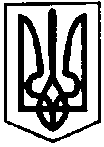 ПЕРВОЗВАНІВСЬКА СІЛЬСЬКА РАДАКРОПИВНИЦЬКОГО РАЙОНУ  КІРОВОГРАДСЬКОЇ ОБЛАСТІ___________ СЕСІЯ ВОСЬМОГО  СКЛИКАННЯРІШЕННЯвід  «__» __________ 20__ року                                                                              № с. ПервозванівкаПро затвердження розпоряджень сільського голови з основної діяльностівиданих у міжсесійний періодВідповідно до ст. 26, ст. 42  Закону України   «Про місцеве самоврядування в Україні», заслухавши та обговоривши розпорядження сільського голови прийнятих в міжсесійний період, сільська радаВИРІШИЛА:1. Затвердити розпорядження сільського голови з основної діяльності видані у міжсесійний період, а саме:Розпорядження сільського голови від 28.04.2020 року № 190-р «Про затвердження кошторисної частини проектної документації за проектом «Реконструкція нежитлової будівлі під соціальне житло 8-ми квартирний будинок по вулиці Мічуріна, 16 в с. Зоря Кропивницького району Кіровоградської області»;Контроль за виконанням даного рішення покласти на постійну комісію сільської ради з питань бюджету, фінансів, фінансово-економічного розвитку, інвестиційної політики, законності, діяльності ради, депутатської етики та регламенту.Сільський голова                                                                       Прасковія МУДРАК